Está invitado al segundonueve semanasTALLER DE PARTICIPACIÓN DE PADRES deRBW 20-21 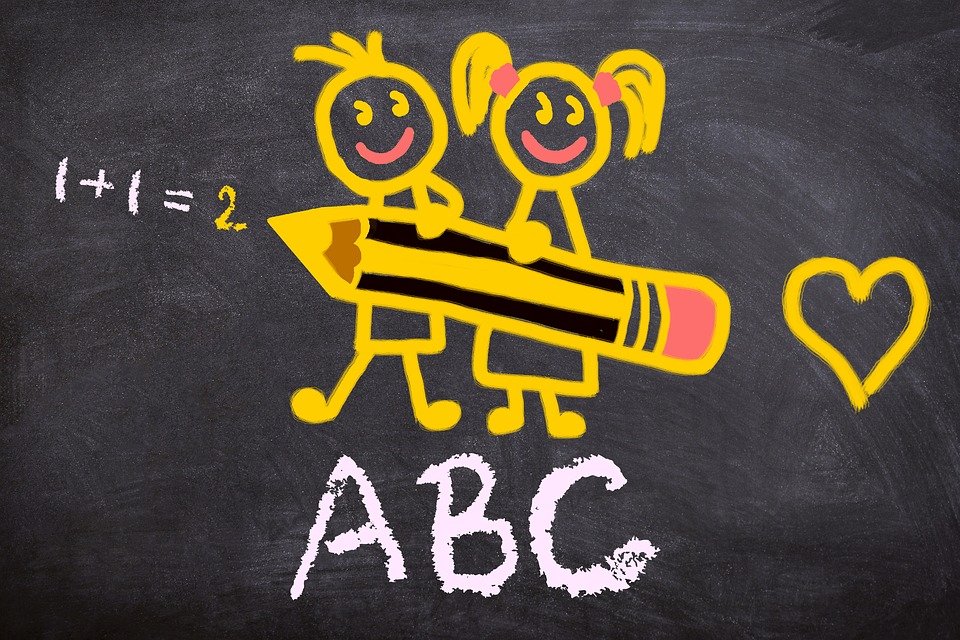 30 DE NOVIEMBRE DE 2020PRESENTACIÓN SE COMPARTIRÁ A TRAVÉSREMINDLADEY EL SITIO WEB.